Massachusetts Department of Elementary and Secondary Education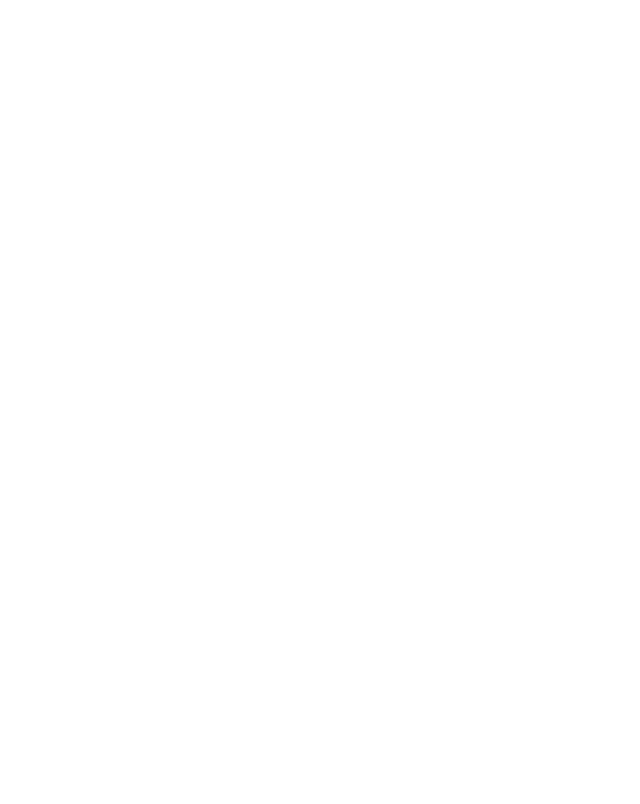 District Standards and IndicatorsLeadership and GovernanceFocused School Committee GovernanceEffective District and School LeadershipDistrict and School Improvement PlanningEducationally Sound Budget DevelopmentEffective District Systems for School Support and InterventionCurriculum and InstructionAligned, Consistently Delivered, and Continuously Improving CurriculumStrong Instructional Leadership and Effective InstructionSufficient Instructional TimeAssessmentData Collection and DisseminationData‐Based Decision‐MakingStudent AssessmentHuman Resources and Professional DevelopmentStaff Recruitment, Selection, AssignmentSupervision and EvaluationProfessional DevelopmentStudent SupportAcademic SupportAccess and EquityEducational Continuity and Student ParticipationServices and Partnerships to Support LearningSafetyFinancial and Asset ManagementComprehensive and Transparent Budget ProcessAdequate BudgetFinancial Tracking, Forecasting, Controls, and AuditsCost‐Effective Resource ManagementCapital Planning and Facility MaintenanceFebruary 15, 2011Leadership  and  Governance:	School committee and district and school leaders establish, implement, and continuously evaluate the effectiveness of policies and procedures that are standards‐based, driven by student achievement data, and designed to promote continuous improvement of instructional practice and high achievement for all students. Leadership decisions and actions related to the attainment of district and school goals are routinely communicated to the community and promote the public confidence, community support, and financial commitment needed to achieve high performance by students and staff.Focused School Committee Governance: School committee members are informed and knowledgeable about their responsibilities under the Education Reform Act. In their policy‐making and decision‐making they are guided by improvement plan goals and informed by student achievement data and other educationally relevant data. The performance of the superintendent is annually evaluated based on the attainment of the goals in the district improvement plan, MCAS results, and other student achievement data. Together with the superintendent, the school committee creates a culture of collaboration and develops contracts and agreements which encourage all stakeholders to work together to support higher levels of student achievement.Effective District and School Leadership:  The superintendent promotes a culture of transparency, accountability, public confidence, collaboration, and joint responsibility for student learning within the district and broader community. The superintendent effectively delegates educational and operational leadership to principals, program leaders, and administrators, and annually evaluates their performance in their roles based on the goals in the district and school improvement plans, MCAS results, and other relevant data. The district and each school take action to attract, develop, and retain an effective school leadership team that obtains staff commitment to improving student learning and implements a well‐designed strategy for accomplishing a clearly defined mission and set of goals, in part by leveraging resources. Each school leadership team a) ensures staff understanding of and commitment to the school’s mission and strategies, b) supports teacher leadership and a collaborative learning culture, c) uses supervision and evaluation practices that assist teacher development, and d) focuses staff time and resources on instructional improvement and student learning through effective management of operations and use of data for improvement planning and management (CSE #2).District and School Improvement Planning: The district and school leaders have a well‐understood vision or mission, goals, and priorities for action that are outlined in a District Improvement Plan. The plan’s performance goals for students and its analysis of student achievement data drive the development, implementation, and modification of educational programs. Each school uses an approved School Improvement Plan that is aligned with the district’s plan and based on an analysis of student achievement data. District and school plans are developed and refined through an iterative process that includes input from staff, families, and partners on district goals, initiatives, policies, and programs. District and school leaders periodically report to the school committee, staff, families, and community on the extent of the attainment of the goals in the plans, particularly regarding student achievement.Educationally Sound Budget Development: The superintendent annually recommends to the school committee educationally sound budgets based primarily on its improvement planning and analysis of data. The budget is developed and resources are allocated based on the ongoing analysis of aggregated and disaggregated student assessment data to assure the budget’s effectiveness in supporting improved achievement for all student populations. District leaders promote equity by distinguishing among the needs of individual schools’ populations and allocating adequate resources to the schools and students with greater needs. Each school’s administrators are actively involved in the development of its budget.Effective District Systems for School Support and Intervention: The district has systems and processes for anticipating and addressing school staffing, instructional, and operational needs in timely, efficient, and effective ways. Using these, it monitors the performance of students and conditions in each school. The district also identifies any persistently low‐achieving and/or struggling schools; makes any needed changes in staffing, schedule and/or governance; and supports an ambitious, yet realistic plan for school improvement, including goals, timelines, and benchmarks, with explicit consequences for not meeting benchmarks. The district provides its lowest achieving and struggling schools with additional monitoring and effective support for improvement. (CSE #1)to attain high levels of  achievement for  all students. They are  aligned with components of  the state curriculumframeworks and revised to promote higher levels of student achievement.Aligned, Consistently Delivered, and Continuously Improving Curriculum: The district and each of its schools have curriculum leadership that ensures consistent use, alignment, and effective delivery of the district’s curricula. Teachers and other staff make effective use of curriculum guides for all content areas that include objectives, resources, instructional strategies, timelines, and assessments. The district has an established, documented process for the regular and timely review and revision of curricula based on valid research, the analysis of MCAS results and other assessments, and input from professional staff. The district ensures that each school’s taught curricula a) are aligned to state curriculum frameworks and to the MCAS performance level descriptions, and b) are also aligned vertically (between grades) and horizontally (across classrooms at the same grade level and across sections of the same course). (CSE #3).Strong Instructional Leadership and Effective Instruction: The district and each of its schools have leadership and support for effective instruction. District and school leaders address instructional needs and strengths that are identified through active monitoring of instruction and ongoing use of formative and summative student assessment data. The district ensures that instructional practices are based on evidence from a body of high quality research and on high expectations for all students and include use of appropriate research‐based reading and mathematics programs. It also ensures that instruction focuses on clear objectives, uses appropriate educational materials, and includes a) a range of  strategies, technologies, and supplemental  materials aligned with  students’ developmental  levels  and learning needs; b) instructional practices and activities that build a respectful climate and enable students to assume increasing responsibility for their own learning; and c) use of class time that maximizes student learning. Each school staff has a common understanding of high‐quality evidence‐based instruction and a system for monitoring instructional practice. (CSE #4)3. Sufficient Instructional Time: The district allocates sufficient instructional time for all students in core content areas. The allocation of time is based on analyses of student achievement data and focused on improving proficiency.Assessment: District and school leadership use student assessment results, local benchmarks, and other pertinent data to improve student achievement and inform all aspects of its decision‐making including: policy development and implementation, instructional programs, assessment practices, procedures, and supervision.Data Collection and Dissemination: District assessment policies and practices are characterized by the continuous collection and timely dissemination of data. District and school staff members have access to user‐friendly, district‐wide and school‐based reports on student achievement  and other relevant  data.  All appropriate staff and community members are made aware of internal reports and external review findings.Data‐Based Decision‐Making: The district is highly effective at analyzing and using data to drive decision‐making. District and school leadership annually review student assessment results, external and internal reviews, and other pertinent data to prioritize goals, maximize effectiveness in allocating human and financial resources, and to initiate, modify, or discontinue programs and services. District and school leaders monitor student achievement data throughout the year in order to ascertain progress towards goals identified in the district and school plans, and to make needed adjustments to programs, policies, services, or supervision practices. All professional staff members are supported and expected to use aggregated and disaggregated student achievement data regularly to improve performance.Student Assessment: The district ensures that each school uses a balanced system of formative and benchmark assessments to guide instruction and determine individual remedial and enrichment requirements. Benchmark assessments are given 4 – 8 times per year. (CSE #5)and structures its environment to support, develop, improve, promote, and retain qualified and effective professionalstaff who are successful in advancing achievement for all students.Staff Recruitment, Selection, and Assignment: The district has policies and practices to secure candidates who are committed and qualified to meet student needs, contribute to a professional learning community, and in the case of teachers, provide high quality instruction in their content area. The district attracts quality candidates by appropriately compensating staff and by developing varied incentives and other strategies for recruiting and ensuring a diverse pool of high‐quality candidates in hard‐to‐staff positions. Hiring and placement timelines, policies, and practices allow districts to recruit high‐quality candidates in a competitive time frame. Hiring processes include input from appropriate district stakeholders. During the hiring process, the district assesses candidates’ proficiency in domains of the common core of professional knowledge and skills. All members of the professional staff have appropriate Massachusetts licensure. In the event of unfilled professional positions, individuals are hired on waivers and provided mentoring and support to attain the standard of substantial annual progress toward appropriate licensure. The district places a high priority on retaining and maximizing the impact of effective professional staff by providing new roles and opportunities for growth and a career ladder. The district provides administrators with guidance and support to make effective  decisions regarding the selection and assignment of staff. The district ensures that each principal has the authority, guidance, and assistance needed to make staffing decisions based on the school’s improvement plan and student needs. (CSE#6)Supervision and Evaluation: The district promotes a culture of growth‐oriented supervision through a combination of formal evaluations and ongoing, informal instructional feedback. The district’s evaluation procedure for administrators’ performance meets the requirements of state law and regulation and is informative, instructive, and used to promote individual growth and overall effectiveness. Compensation and continued employment for administrators are linked to evidence of effectiveness, as assessed by improvement in student performance and other relevant school data. Through effective supervision practices, administrators identify the strengths and needs of assigned staff in order to plan effective implementation of district and school initiatives, assess the application of skills and practices learned from professional development, provide struggling staff with opportunities for additional professional development and support and provide frequent, high‐quality feedback focused on professional growth. The district ensures that school leaders regularly use evidence‐based supervision processes to monitor and support teachers to meet instructional and program expectations based on high standards of performance aligned to the common core of professional knowledge and skills. The district’s evaluation procedure for teachers’ performance is aligned to the supervision process, incorporates multiple sources of data including student achievement results, effectively implemented by trained administrators, and fulfills the requirements of state law and regulation. The district has identified variegated strategies for supporting and developing struggling teachers and has dismissed or demoted educators who do not meet evaluation criteria over time. The district ensures that school administrators receive the guidance and support to effectively use the formal evaluation process to hold staff accountable to high professional expectations for performance.Professional Development: District and school organization, culture and structures create a climate conducive to adult learning through effective communication, ongoing professional improvement and joint responsibility for student learning. The district maintains a strong commitment to creating and sustaining a professional development program that supports educators at all stages in their careers. Professional development programs and services are based on district priorities, information about staff needs, student achievement data, and assessments of instructional practices and programs at each school. Programs progress developmentally and differentiate for educators’ different areas of responsibility and levels of expertise and experience. The district supports teacher leadership and growth by creating opportunities for exemplary teachers to have responsibility for instructional leadership and mentoring. Professional development includes a) both job‐embedded and individually pursued learning, including content‐based learning, that enhances a teacher’s knowledge and skills and b) structures for collaboration that enable teachers to have regular, frequent department and/or grade‐level common planning and meeting time that is used to improve implementation of the curriculum and instructional practice. (CSE #7)Student Support: The district provides quality programs for all students that are comprehensive, accessible and rigorous. Student academic support services and district discipline and behavior practices address the needs of all students. The district is effective in maintaining high rates of attendance for students and staff and retains the participation of students through graduation.Academic Support: The district has policies, procedures, and practices that promote student high achievement, support course completion, reduce grade retention, and encourage on‐time graduation. The district has an effective system for identifying all students who are not performing at grade level. Each school schedule is designed to provide adequate learning time for all students in core subjects. For students not yet on track to proficiency in English language arts or mathematics, the district ensures that each school provides additional time and support for individualized instruction through tiered instruction, a data‐driven approach to prevention, early detection, and support for students who experience learning or behavioral challenges, including but not limited to students with disabilities and English language learners. (CSE #8)Access and Equity: District and school staff members work to close proficiency gaps by using aggregated and disaggregated data on student participation and achievement to adjust policies and practices and to provide additional programs or supports. Inclusive classrooms and programs that use an integrated services model minimize separation of special populations from the mainstream of school activity. The district and its schools work to promote equity through such means as increasing the proportion of underrepresented subgroups in advanced and accelerated programs. Beginning at the middle school level, leaders actively create pathways to ensure that all students are prepared for post‐ secondary education and career opportunities upon graduation.Educational Continuity and Student Participation: District  and school policies and practices promote student attendance, which is continuously monitored, reported, and acted upon. They also promote and track staff attendance and participation, and appropriate provisions are made to ensure continuity for students. District and school policies and practices also help all students make effective transitions from one school, grade level, or program. Entering and mobile students are promptly placed in educationally appropriate settings using information from skill and other assessments when prior school records are not accessible. Transient and homeless students have timely and equitable access to quality programs supported by district oversight, policies and practices to address their needs. Fair and equitable policies, procedures, and practices are implemented to reduce suspensions, exclusions, and other discipline referrals. Policies and practices are implemented to reduce or minimize dropping out, and the district has practices to recover dropouts and return them to an educationally appropriate placement.Partnerships and Services to  Support Learning: The district  ensures that  each school creates a safe school environment and makes effective use of a system for addressing the social, emotional, and health needs of its students that reflects the behavioral health and public schools framework.1 Students’ needs are met in part through a) the provision of coordinated student support services and universal breakfast (if eligible); b) the implementation of a systems approach to establishing a productive social culture that minimizes problem behavior for all students; and c) the use of consistent schoolwide attendance and discipline practices and effective classroom management techniques that enable students to assume increasing responsibility for their own behavior and learning. (CSE #9) The district ensures that each school develops strong working relationships with families and appropriate community partners and providers in order to support students’ academic progress and social and emotional well‐being (CSE #10); such community partners and providers as human service agencies, corporate and civic sponsors, and higher education give students and families access to health, social, recreational, and supplemental educational services.5. Safety: The district supports schools to maintain safe environments for students. The district has a comprehensive safety plan that is reviewed annually with local police and fire departments and is used to create aligned school plans. The district provides ongoing training for appropriate staff in dealing with crises and emergencies, as well as opportunities for all staff and students to practice safety procedures.1 The behavioral health and public schools framework was developed by the Task Force on Behavioral Health and Public Schools pursuant to c. 321, s. 19, of the Massachusetts Acts of 2008.Financial and Asset Management: The district engages in a participative, well‐documented, and transparent budget process that uses student achievement as a factor in the overall budget. The district acquires and uses financial, physical, and competitive capital resources to provide for and sustain the advancement of achievement for all students enrolled in the district. The district regularly assesses the effectiveness and efficiency of its financial and capital assets and has the ability to meet reasonable changes and unanticipated events.Comprehensive and Transparent Budget Process: The district’s budget is developed through an open, participatory process, and the resulting document is clear, comprehensive, complete, current, and understandable. The budget provides accurate information on all fund sources, as well as budgetary history and trends. The district and community have appropriate written agreements and memoranda related to 603 CMR 10.0 that detail the manner for calculating and the amounts to be used in calculating indirect charges levied on the school district budget by the community. Regular, timely, accurate, and complete financial reports are made to the school committee, appropriate administrators and staff, and the public. Required local, state, and federal financial reports and statements are accurate and filed on time.Adequate Budget: The community annually provides sufficient financial resources to ensure educationally sound programs and quality facilities, with a sufficient district revenue levy and level of local spending for education. The combination of Chapter 70 Aid and local revenues, considering justified indirect charges, meets or exceeds Net School Spending (NSS) requirements of the education reform formula. The district's budget and supplemental funding are adequate to provide for effective instructional practices and adequate operational resources.Cost‐Effective Resource Management: As part of its budget development, the district implements a review process to determine the cost‐effectiveness of its programs, initiatives, and activities. This process is based, in part, on student performance data and needs. The district ensures that each principal makes effective and strategic use of district and school resources and has sufficient budget authority to do so. (CSE #11) The district has a system in place to pursue, acquire, monitor, and coordinate all local, state, federal, and private competitive grants. The district implements an effective system to monitor special revenue funds, revolving accounts, and the fees related to them to ensure that they are managed efficiently and used effectively for the purposes intended and to advance the district’s improvement plan. The district actively seeks ways to leverage resources and expand capacity through collaboration with such external partners as educational collaboratives and institutions of higher education.Financial Tracking, Forecasting, Controls, and Audits: District administrators are able to regularly and accurately track spending and other financial transactions. The district uses forecast mechanisms and control procedures to ensure that spending is within budget limits. It uses efficient accounting technology to facilitate tracking, forecasting, and control procedures, and to integrate the district‐level financial information of each school and program. All procurement, tracking, and monitoring systems and external audits are accurate, current, and timely. The district has a system in place to ensure that state procurement laws are followed, that staff are qualified to manage their fiscal responsibilities, and that all assets and expenditures are monitored and tracked to attain the most efficient and effective utilization. The district competitively procures independent financial auditing services at least every five years, shares the results of these audits, and consistently implements their recommendations.Capital Planning and Facility Maintenance: The district has a formal preventive maintenance program to maximize and prolong the effective use of the district’s capital and major facility assets, as well as to ensure that educational and program facilities are clean, safe, secure, well‐lit, well‐maintained, and conducive to student learning. The district has a long‐term capital plan that clearly and accurately reflects future capital development and improvement needs, including the need for educational and program facilities of adequate size. The plan is reviewed and revised as needed with input from all appropriate stakeholders.